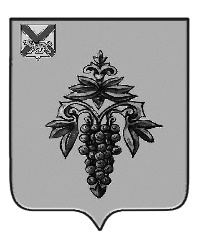 ДУМА ЧУГУЕВСКОГО МУНИЦИПАЛЬНОГО ОКРУГА Р Е Ш Е Н И ЕПринято Думой Чугуевского муниципального округа«01» декабря 2023 года	Статья 1. Внести в Положение об оплате труда лиц, замещающих муниципальные должности в органах местного самоуправления Чугуевского муниципального округа, утвержденное решением Думы Чугуевского муниципального округа от 24 сентября 2021 года № 271-НПА «Положение об оплате труда лиц, замещающих муниципальные должности в органах местного самоуправления Чугуевского муниципального округа» (в редакции решений от 22.02.2022 № 325-НПА, 03.10.2022 № 410-НПА, от 25.10 2022 № 418-НПА, от 25.09.2023 № 511-НПА) (далее – Положение) следующие изменения:1.1. раздел 2 дополнить пунктами 2.7 – 2.8 следующего содержания:«2.7. Главе Чугуевского муниципального округа выплачивается дополнительное ежегодное денежное вознаграждение (премирование) за достижение наилучших показателей развития Чугуевского муниципального округа, выполнение особо важных и сложных заданий с учетом обеспечения задач и функций, возложенных на органы местного самоуправления Чугуевского муниципального округа, в размере двух ежемесячных денежных вознаграждений.Премирование осуществляется решением Думы Чугуевского муниципального округа по итогам заслушивания ежегодного отчета главы Чугуевского муниципального округа о результатах его деятельности, деятельности администрации Чугуевского муниципального округа и выплачивается администрацией Чугуевского муниципального округа.2.8. Лицам, замещающим муниципальные должности, выплачивается материальное поощрение (премирование), в случае поступления в бюджет Чугуевского муниципального округа из бюджета Приморского края иных дотаций, которые в соответствии с постановлением Правительства Приморского края могут быть направлены на дополнительное материальное поощрение (премирование) лиц, замещающих муниципальные должности.».1.2. пункт 3.1. раздела 3 дополнить подпунктом 4.1) следующего содержания:«4.1) ежегодное денежное вознаграждение (премирование) в размере двух ежемесячных денежных вознаграждений.».1.3. приложение к Положению изложить в новой редакции:«Приложение к Положению об оплате труда лиц, замещающихмуниципальные должности в органах местногосамоуправления Чугуевского муниципального округа Размер ежемесячного денежного вознаграждения лиц, замещающих муниципальные должности в органах местного самоуправления Чугуевского муниципального округаСтатья 2.Настоящее решение вступает в силу со дня его официального опубликования и распространяет свое действие на правоотношения, возникшие с 01 декабря 2023 года.О внесении изменений в решение Думы Чугуевского муниципального округа от 24 сентября 2021 года № 271-НПА «Положение об оплате труда лиц, замещающих муниципальные должности в органах местного самоуправления Чугуевского муниципального округа»Наименование должностиРазмер ежемесячного денежного вознагражденияГлава Чугуевского муниципального округа33 068Председатель контрольно-счетного комитета Чугуевского муниципального округа18 721Глава Чугуевского муниципального округа«01» декабря 2023 года№ 541 – НПА Р.Ю. Деменев